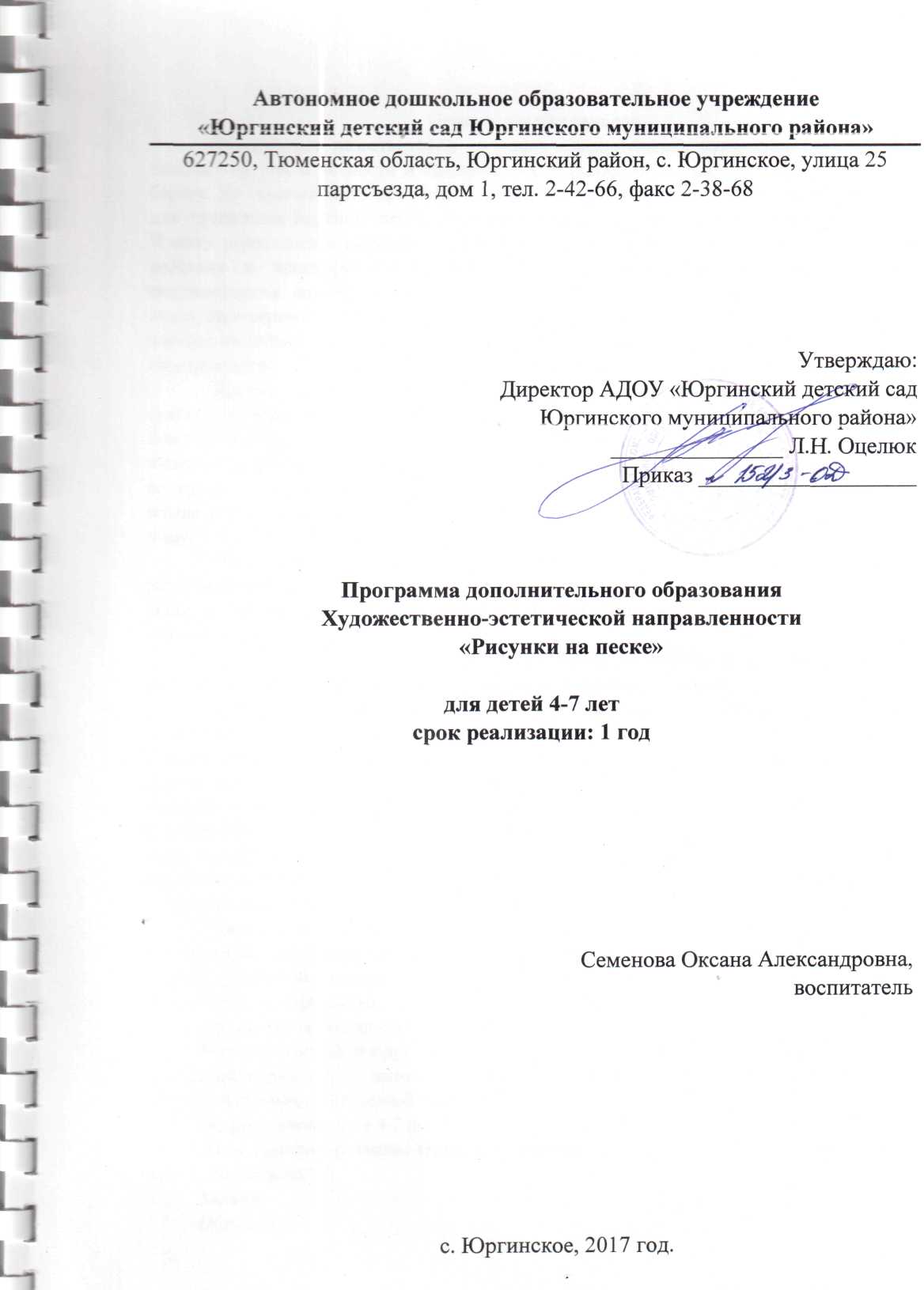 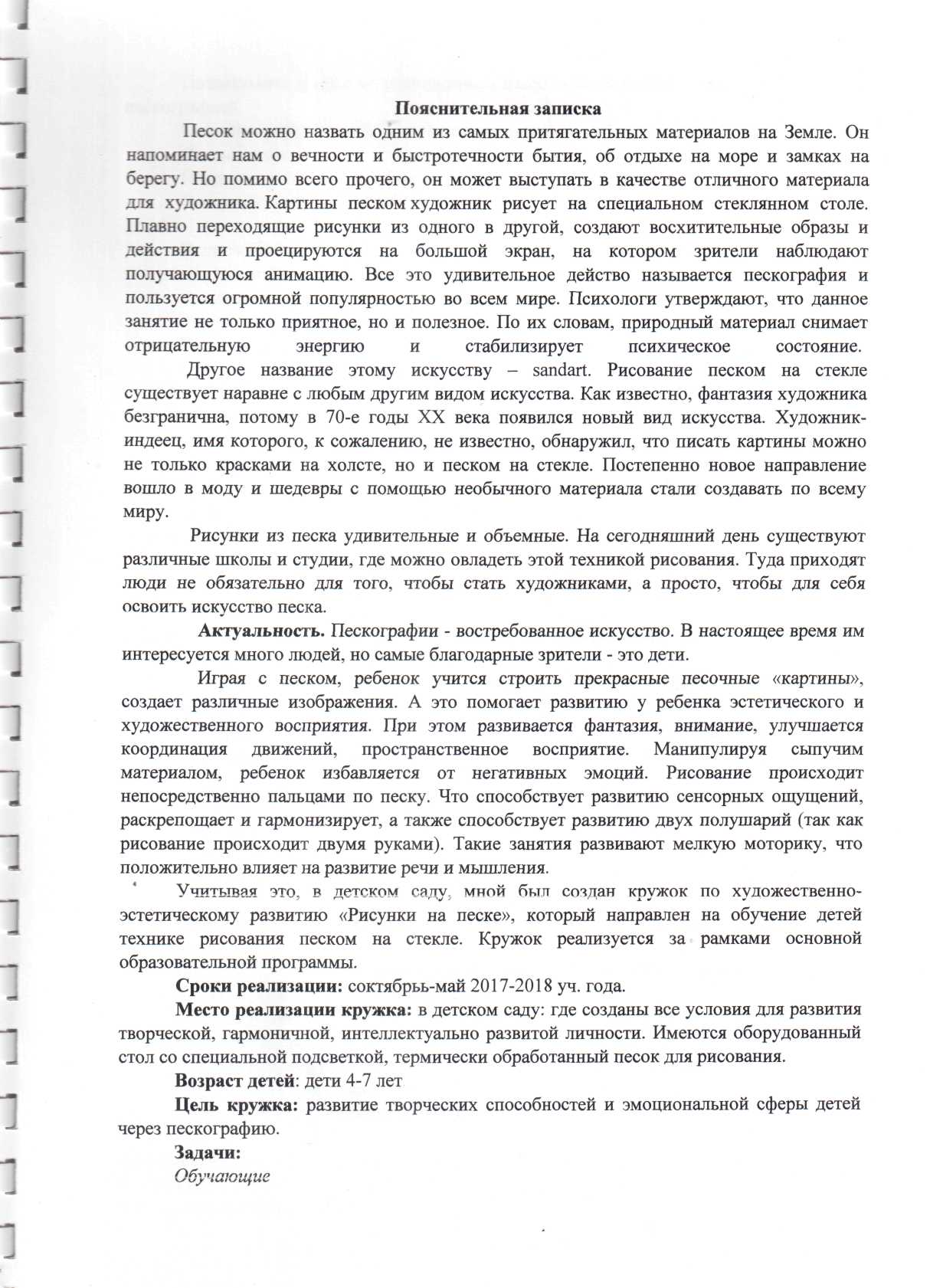 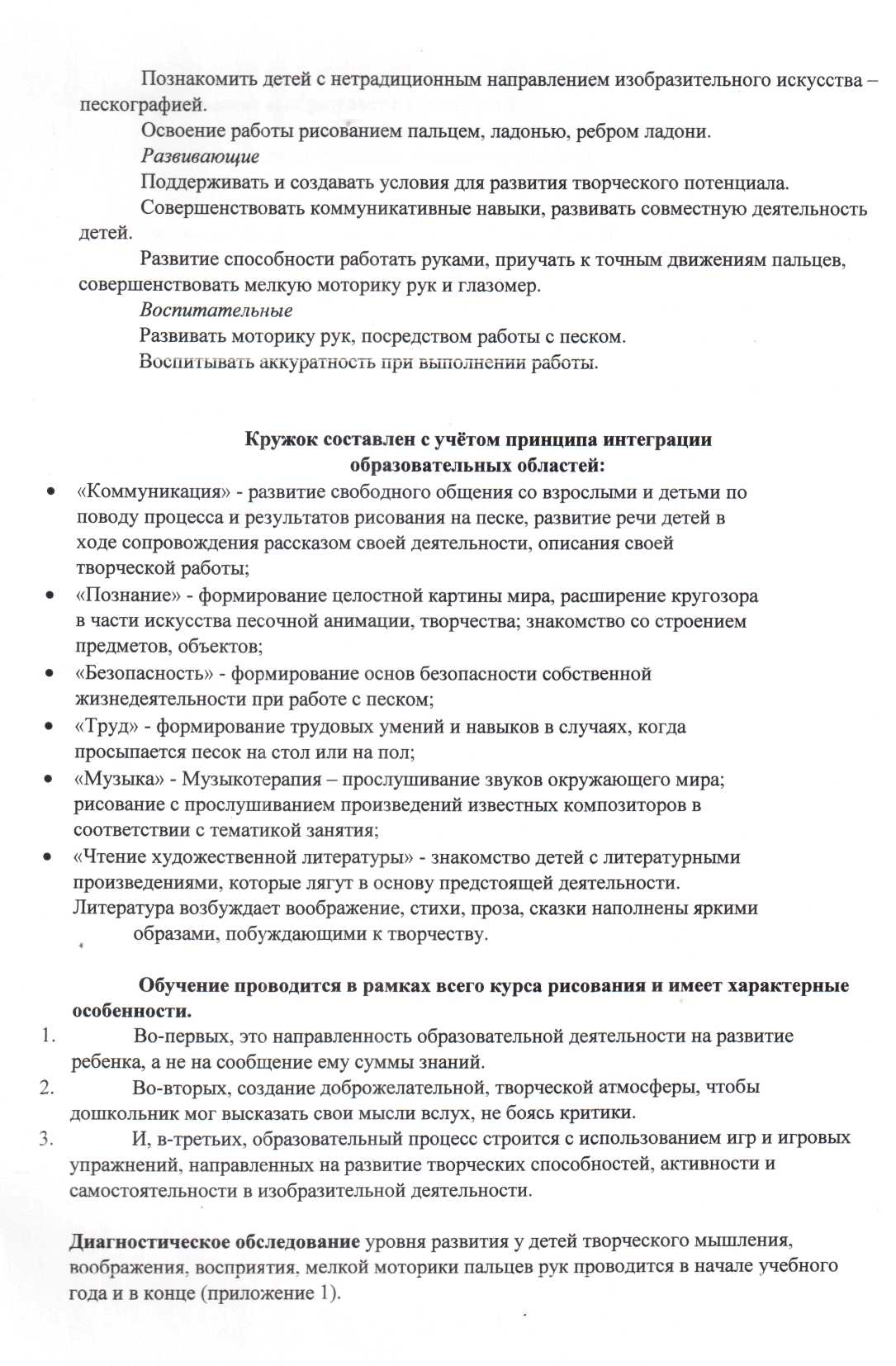 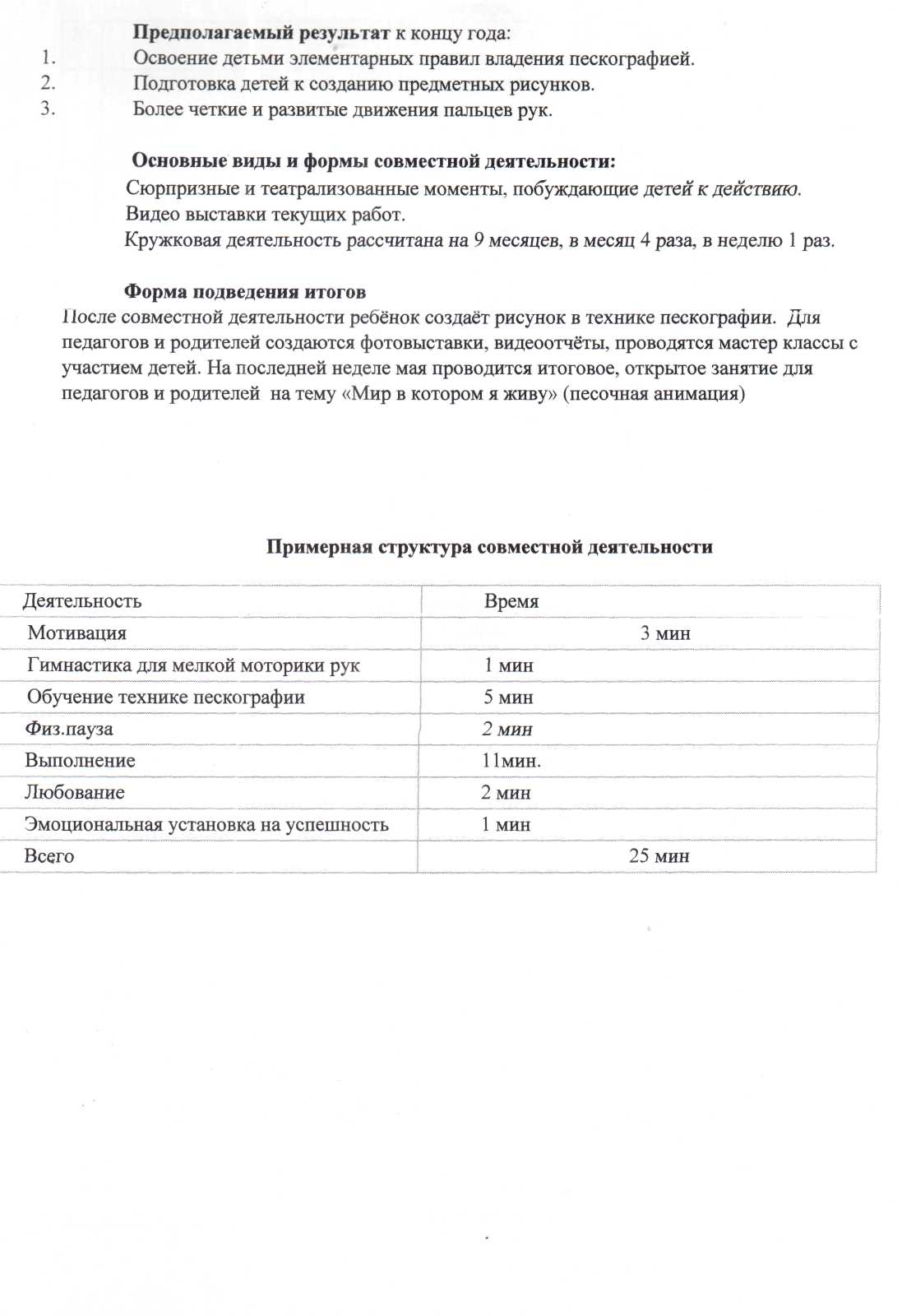 ■J ■J"J~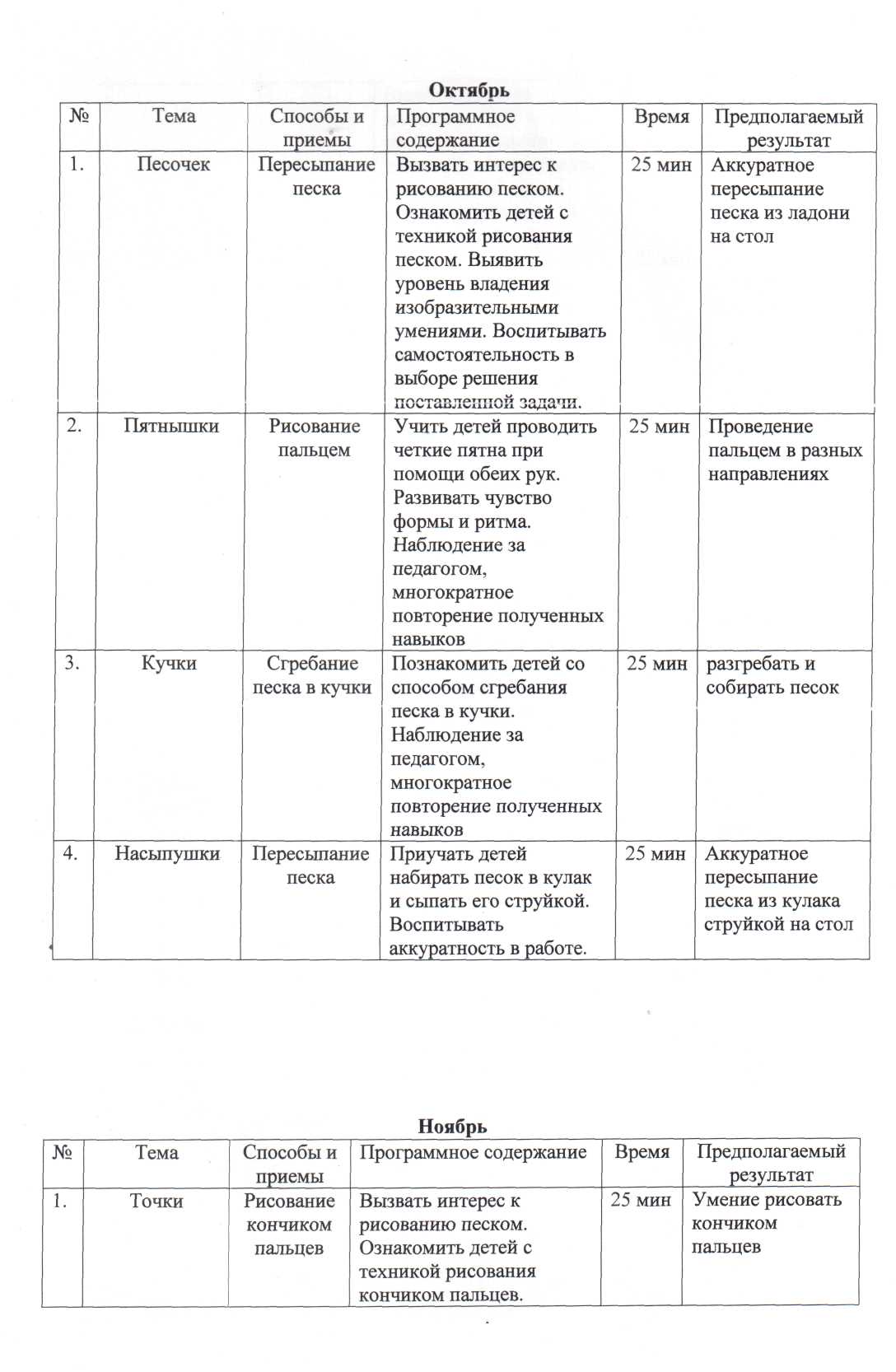 L |LUIL.-.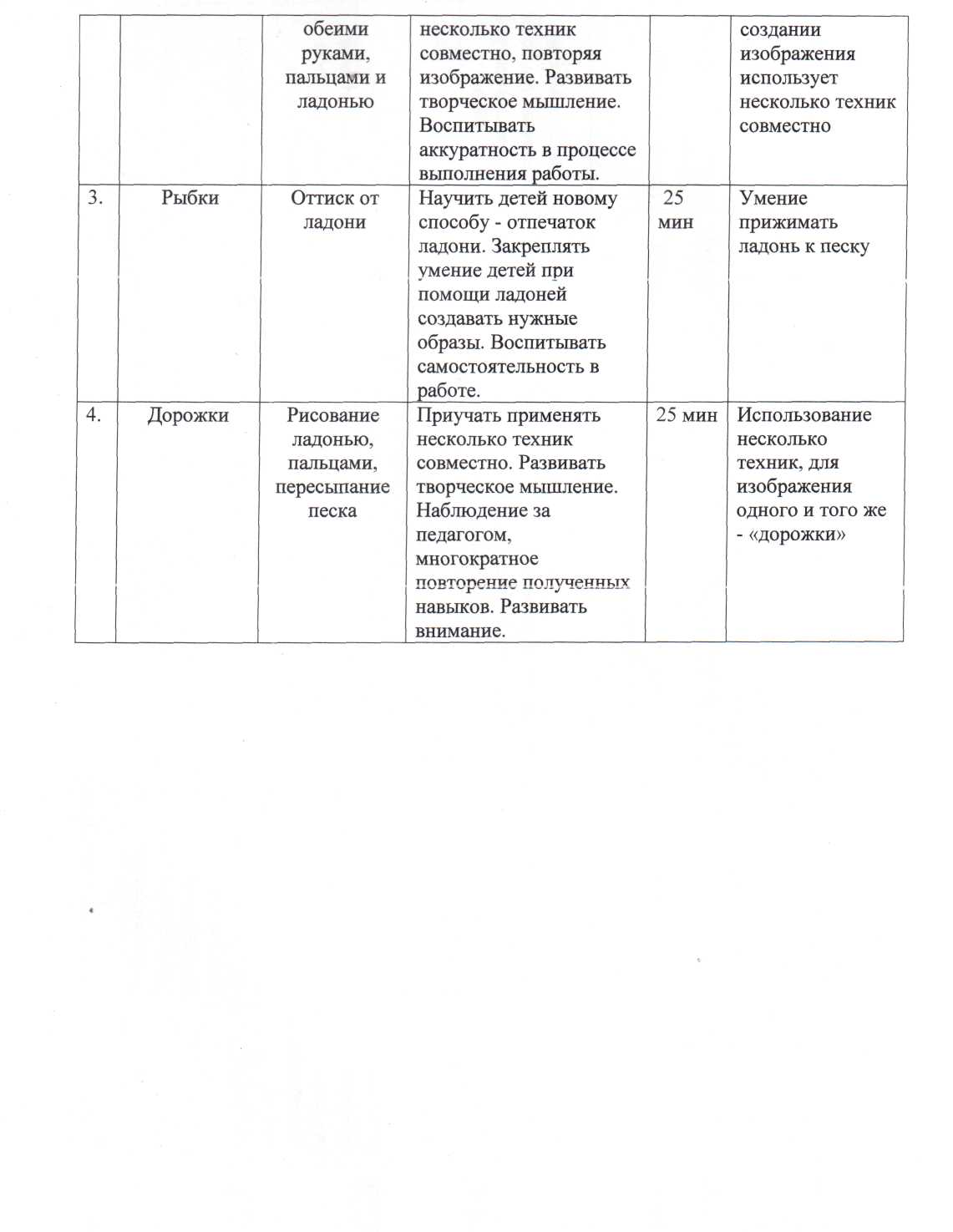 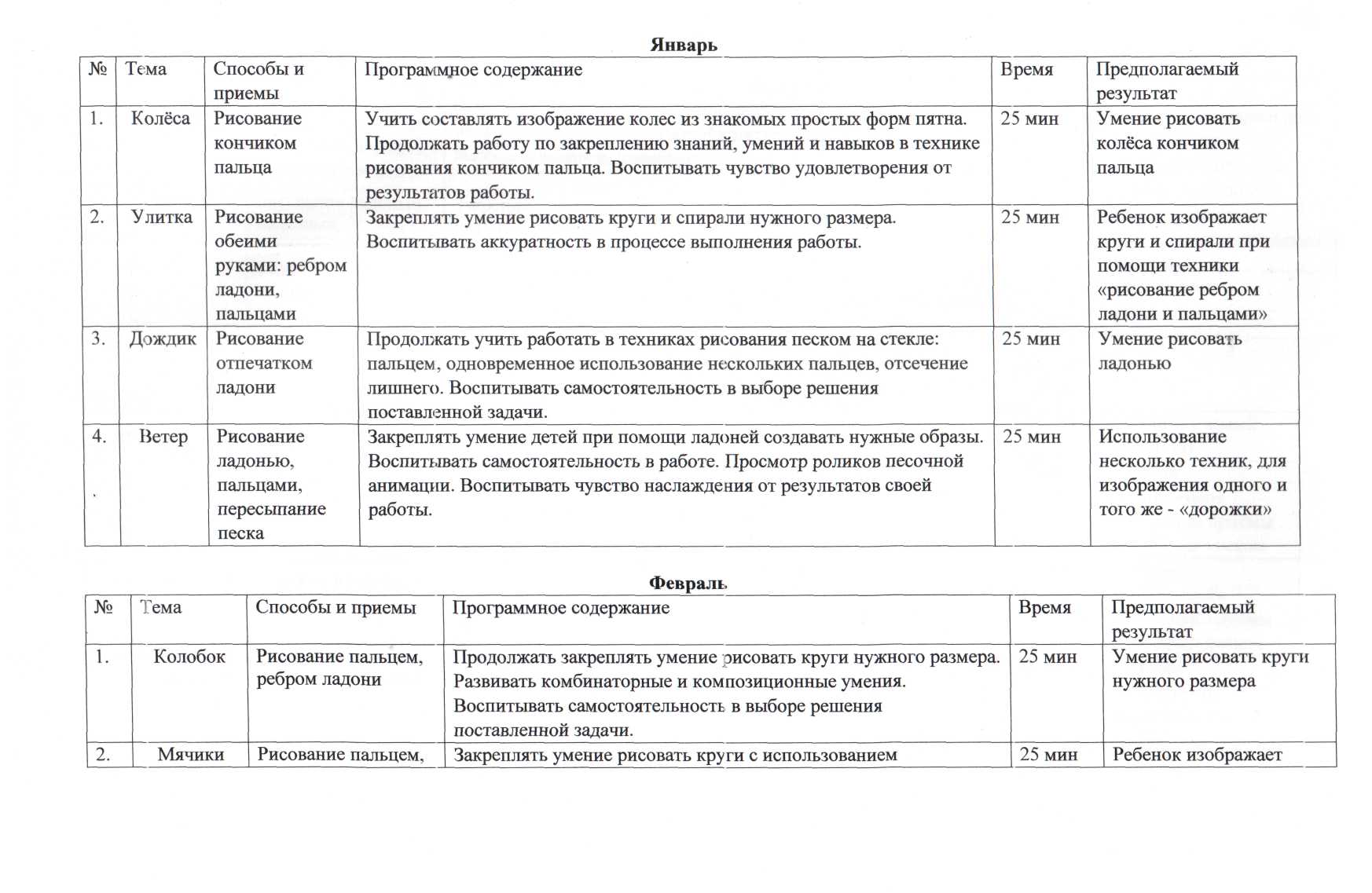 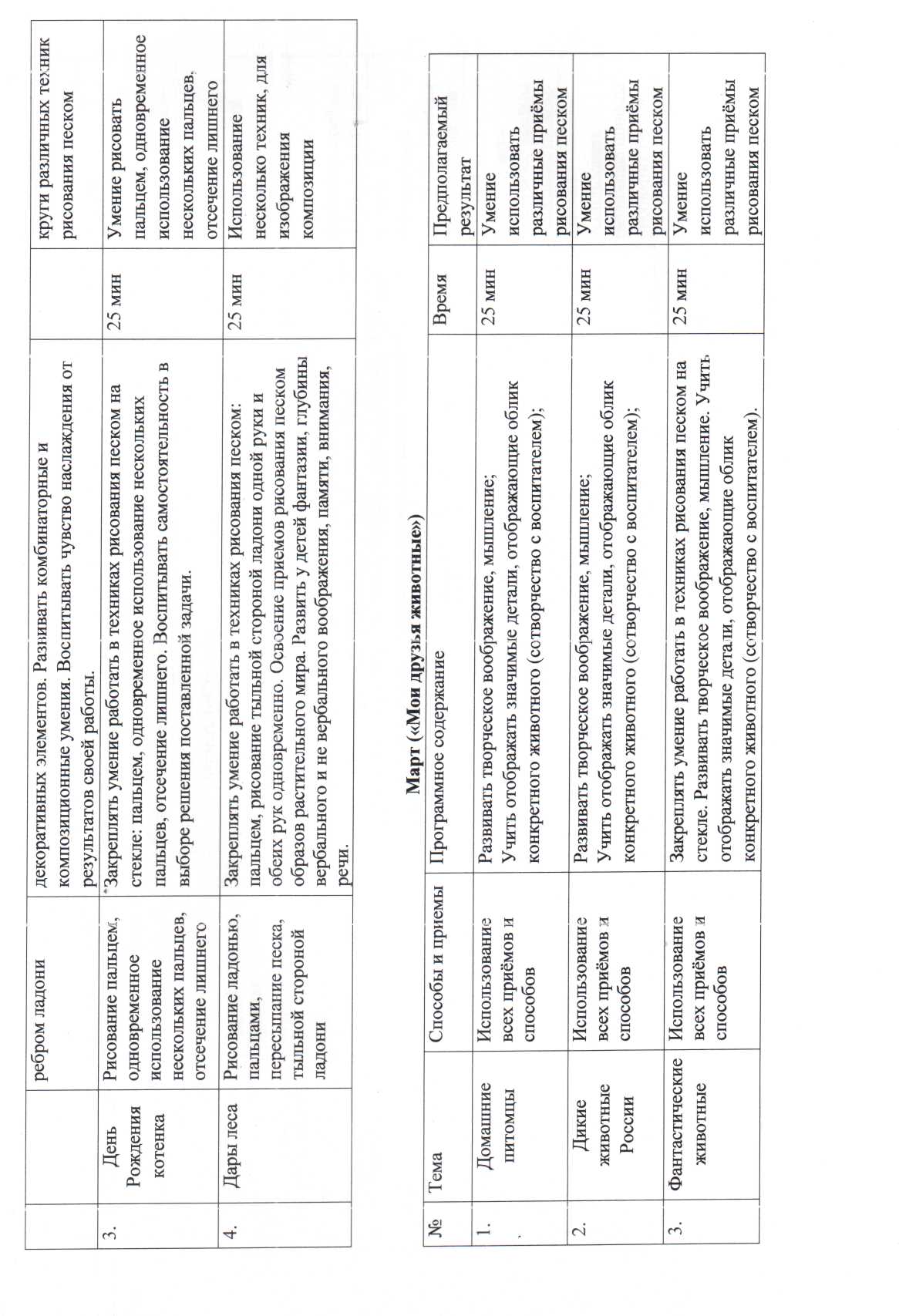 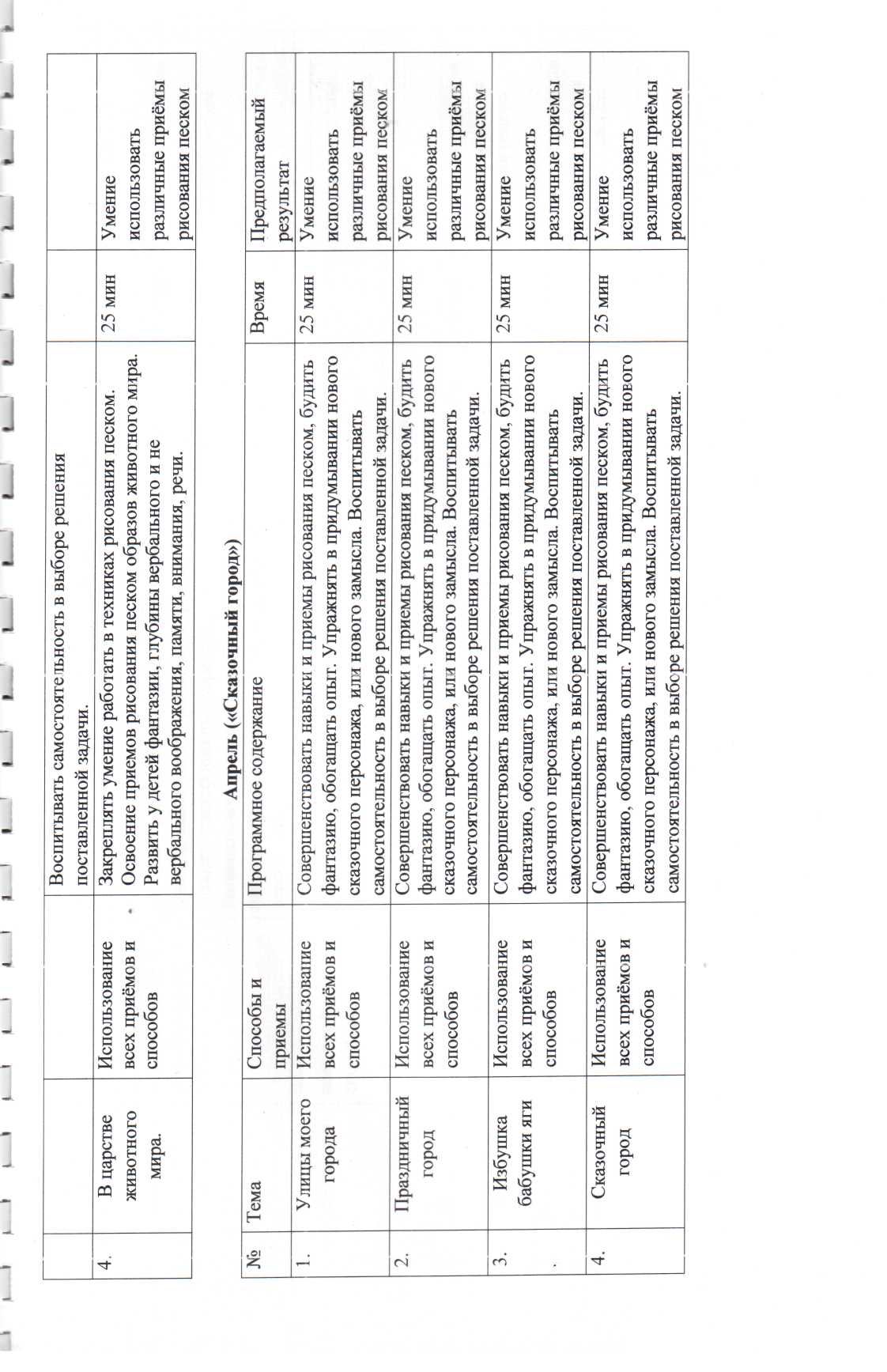 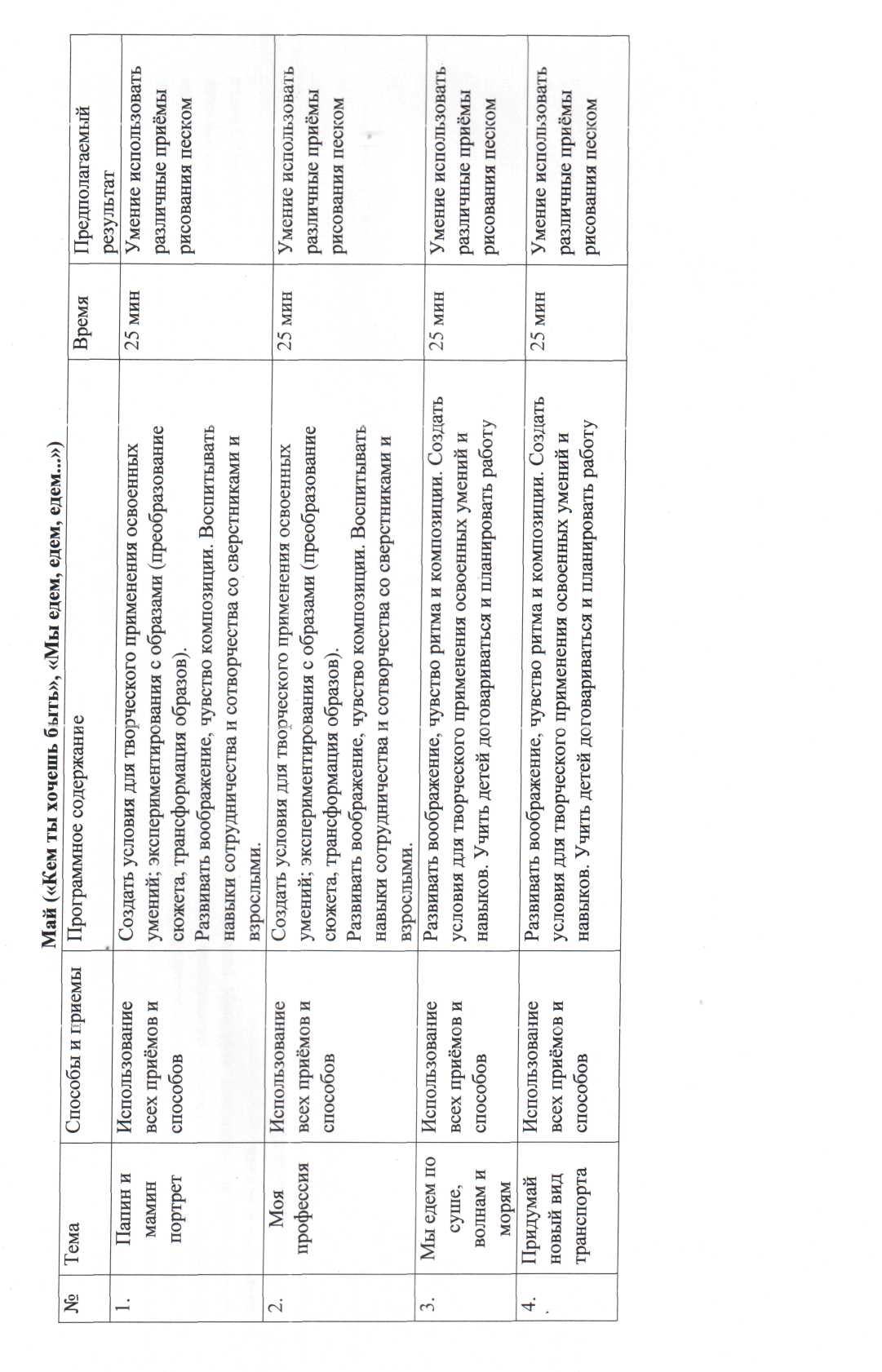 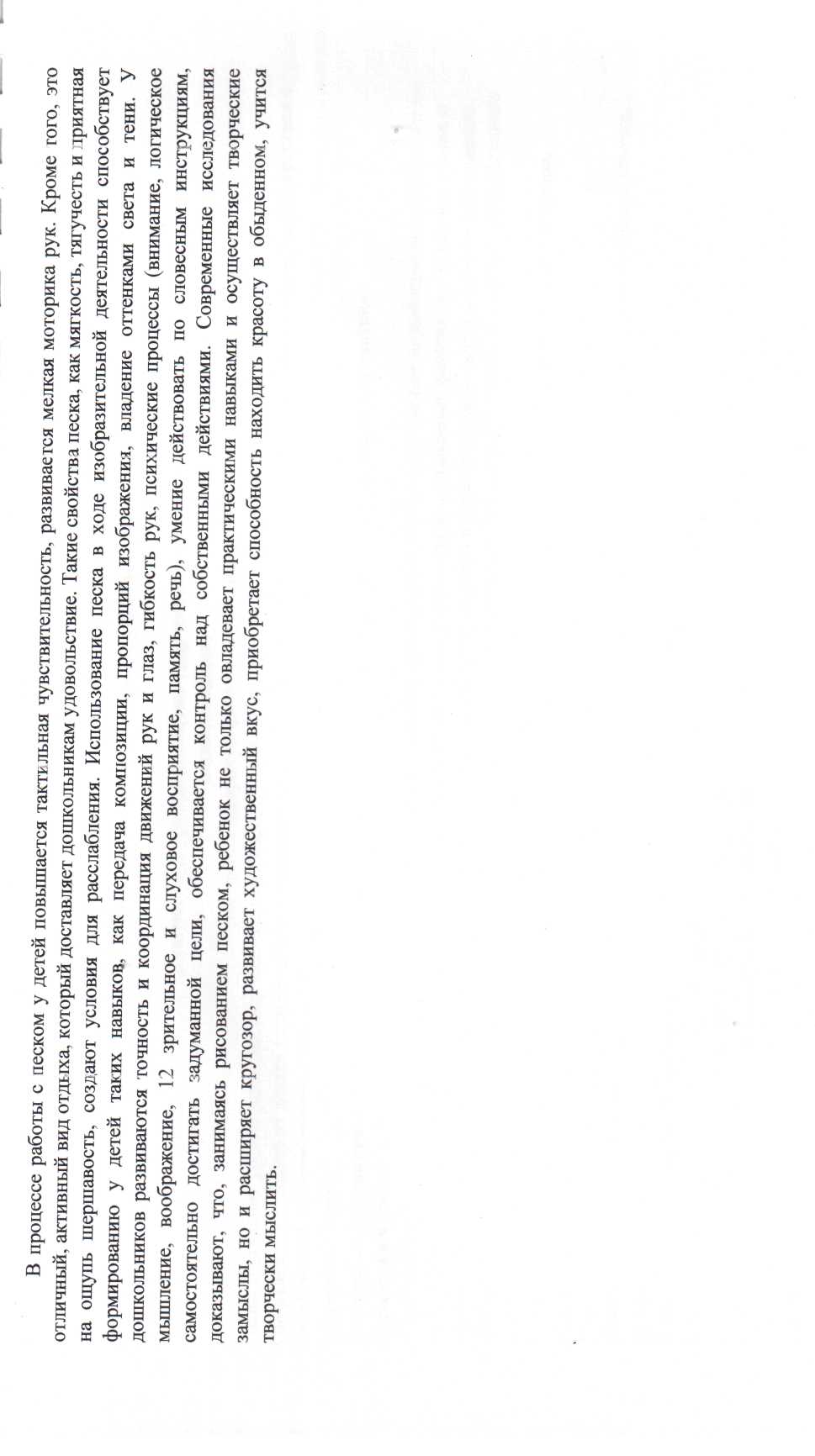 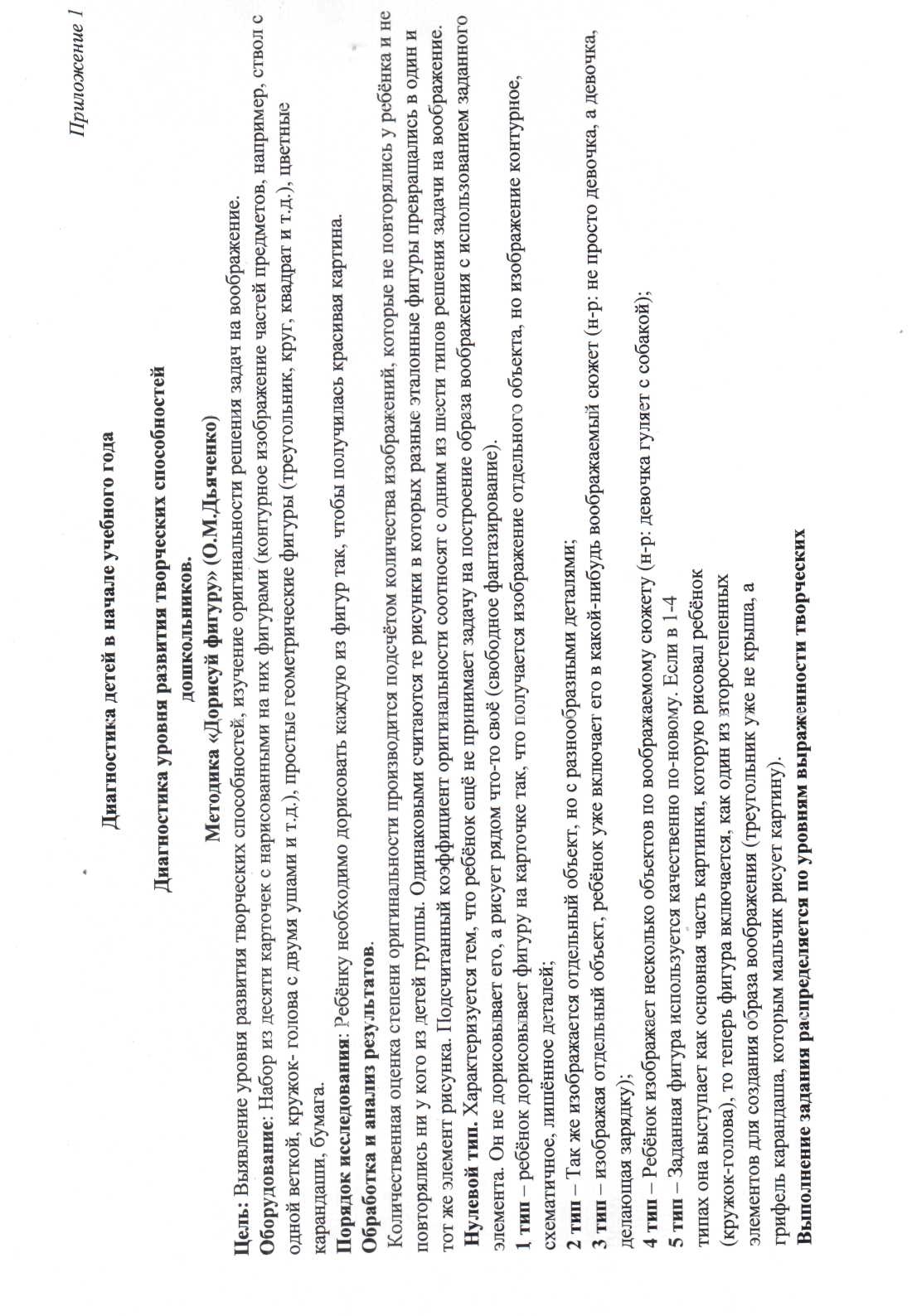 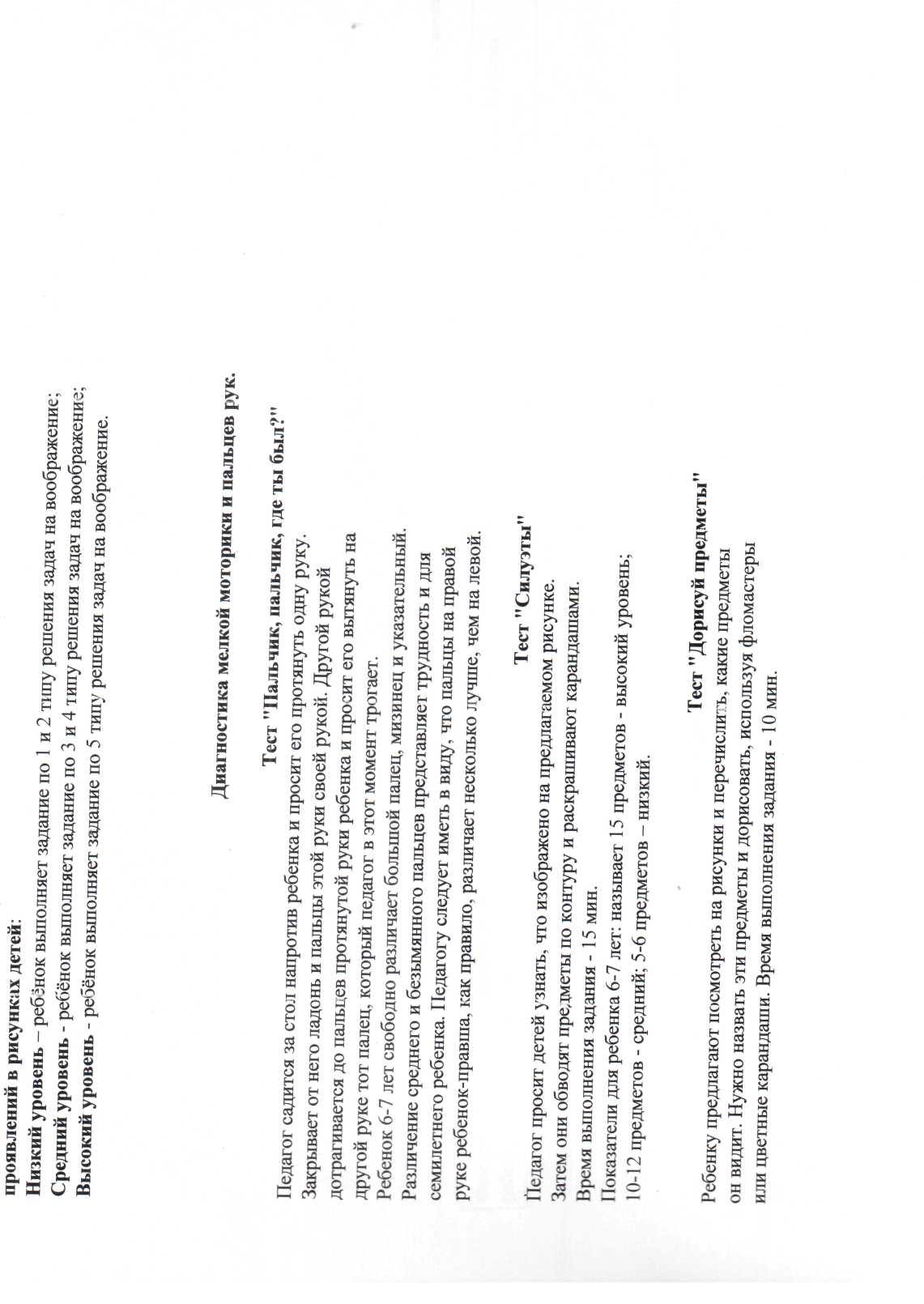 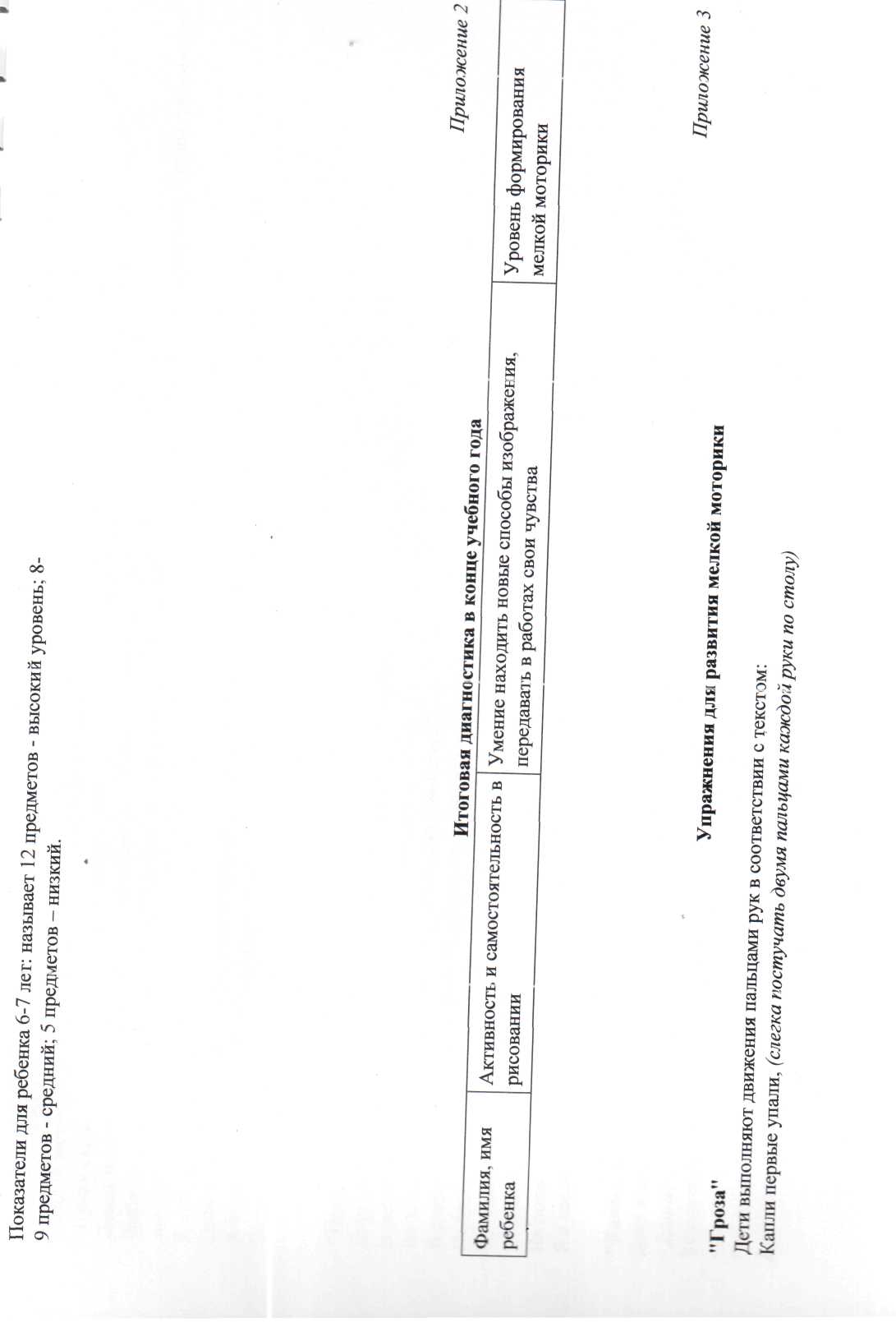 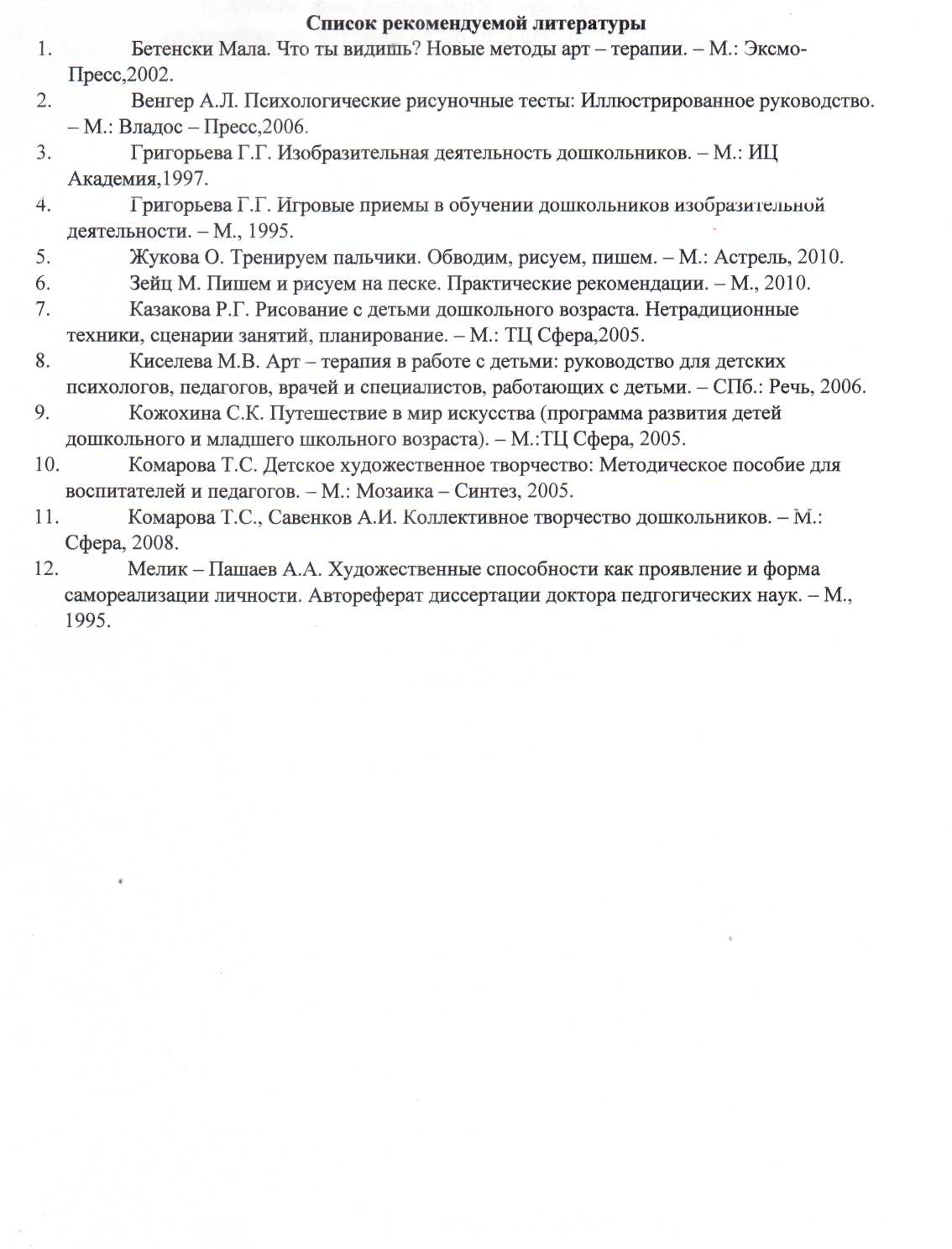 